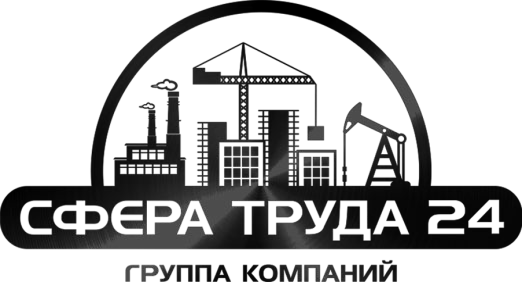 Общество с ограниченной ответственностьюМежотраслевой центр охраны труда и кадрового делопроизводстваПримерный перечень документов,необходимых для предъявления государственному инспектору труда по заработной платеУстав организации (положение о филиале, структурном подразделении). Протокол общего собрания (совета директоров) по выборам исполнительного органа организации.Копию паспорта руководителя организации.Приказ о вступлении в должность руководителя организации.Карточку по форме Т-2 на руководителя организации.*Коллективный договор, его регистрационную карточку (при наличии).Положение об оплате труда и премировании, иные локальные документы, касающиеся вопросов оплаты труда в организации (в части оплаты труда в условиях, отклоняющихся от нормы, ежемесячной выплаты).Табели учета рабочего времени.Доказательства оплаты сверхурочной работы (при наличии).Путевые листы на водителей (при наличии водителей в штате).Расчетные листки по начислению заработной платы.Платежные ведомости на выплату заработной платы.Договоры о полной материальной ответственности (при наличии материально ответственных лиц).Штатное расписание.Справку о задолженности по заработной плате (если она есть) с указанием причин ее образования и принимаемых мерах по ее ликвидации.Записки-расчеты при прекращении трудовых договоров с работниками и при предоставлении им отпусков.*применяется при необходимости. С 01.09.2021 работодатели не обязаны вести личные карточки работников по форме Т-2. Специальная оценка условий труда ● Аутсорсинг по охране труда ● Аутсорсинг по кадровому делопроизводству ● Обучение по ОТ 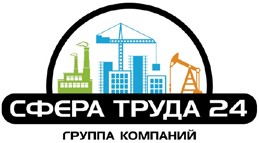 тел. 8 (391) 202-60-05; www.сфера-труда24.рф